EBU training course on youth employability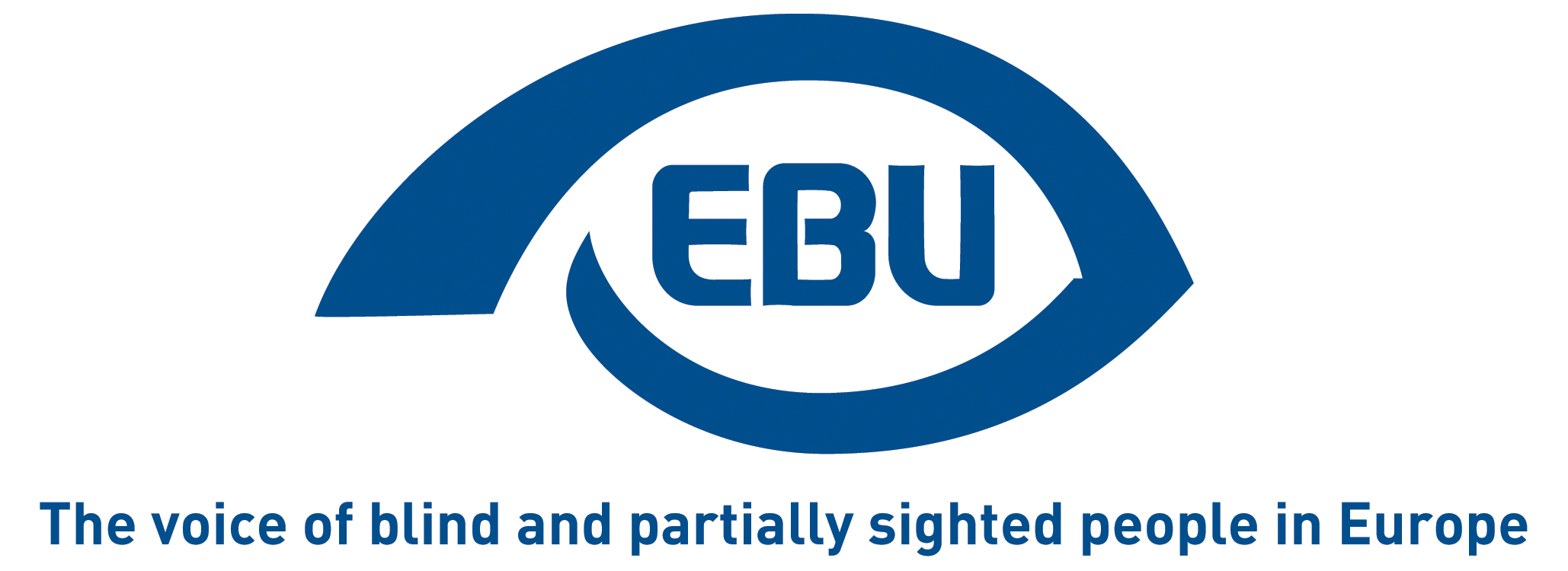 29-31 July 2015Tirrenia, ItalyTuesday 28 JulyAfternoon	Arrival of participants19:30	Dinner21:00 – 22:00 	Welcome and ice-breaking games (getting to know each other)Wednesday 29 July09:00 – 10:15	Programme explanation, practical information and energizers/team building games10:15 – 10:30	Break10:30 – 12:00	Being aware of our personal and professional competences: reflection to identify our competences, knowledges and attitudes 12:00 – 14:00	Lunch break14:00 – 16:00	How to prepare a good CV and motivation letter: tips and practical exercise. Presentation of the Europass CV and, if there is time, of the other Europass tools16:00 – 16.15	Break16:15 – 18:00	Who am I? What are my skills and my values? (role playing)19:30	DinnerThursday 30 July09:00 – 10:30	How to prepare for a job interview10:30 – 10:45	Break10:45 – 12:45	Job interview in practice12:45 – 14:45	Lunch break14:45 – 16:00	Active job seeking, take a decision and make an action plan / how to overcome difficulties in a work placement16:00 – 16:15	Break16:00 – 18:00	Stay active while waiting for a job: useful experiences to increase young people’s competences (civil service, European voluntary service, trainings, internships, etc): debate to share experiences and good practices among the participating countries and presentation of opportunities founded by the EU Erasmus+ programme19:30	Dinner followed by intercultural evening (e.g. typical dances / food from the different participating countries)Friday 31 July09:00 – 10:45	Tips for a peer to peer training course on youth employment10:45 – 11:00	Break11:00 – 12:00	Evaluation of the training and conclusions12:00 – 14:00	Lunch breakDepartures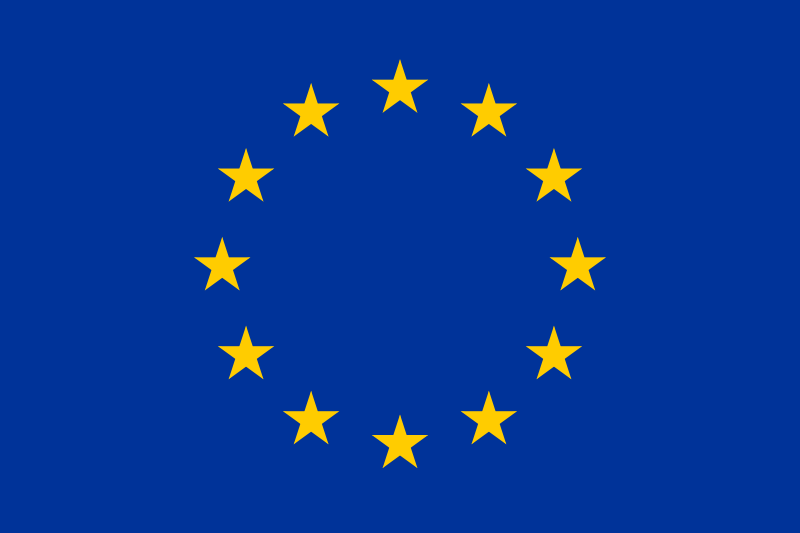 This training is co-funded by the "Rights, Equality and Citizenship Programme" Programme of the European Union.